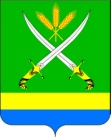 СОВЕТ  ФАСТОВЕЦКОГО СЕЛЬСКОГО ПОСЕЛЕНИЯ ТИХОРЕЦКОГО РАЙОНАРЕШЕНИЕот 12.09.2014 года				                                                     № 221станица ФастовецкаяОб отмене решения Совета Фастовецкого сельского поселения Тихорецкого района от 18 апреля 2014 года № 208  «О внесении изменения в решение Совета Фастовецкого сельского поселения Тихорецкого района от 15 ноября 2013 года  №183 «Об установлении налога на имущество  физических лиц» На основании  статьи 12 Налогового кодекса Российской Федерации, Закона Российской Федерации от 9 декабря 1991г. №2003-1 «О налоге на имущество физических лиц» и согласно ст. 55 НК РФ Совет Фастовецкого сельского поселения Тихорецкого района Р Е Ш И Л:1.Отменить решение Совета Фастовецкого сельского поселения Тихорецкого района от 18 апреля 2014 года № 208  «О внесении изменения в решение Совета Фастовецкого сельского поселения Тихорецкого района от 15 ноября 2013 года  №183 «Об установлении налога на имущество  физических лиц»  2.Настоящее решение опубликовать в газете «Тихорецкие вести».3.Настоящее Решение вступает в силу со дня его официального опубликования. Председатель СоветаФастовецкого сельского поселенияТихорецкого района                                                                              Л.Г.Сидогина Глава Фастовецкогосельского поселенияТихорецкого района                                                                            В.Н.Алексеев